Уважаемый Николай Сергеевич!Согласно постановлению Правительства Красноярского края от 16.04.2014 № 148-п «О поддержке муниципальных проектов и мероприятий по благоустройству территорий на 2014 - 2016 годы» и Порядком проведения конкурса на присуждение гранта Губернатора Красноярского края «Жители - за чистоту и благоустройство», порядком, условиями предоставления и расходования средств субсидий бюджетам муниципальных образований Красноярского края для реализации проектов по благоустройству территорий поселений, городских округов, порядком контроля за целевым и эффективным использованием средств субсидий, а также перечнем отчетных документов направляю Вам заявку на участие в конкурсе на присуждение гранта Губернатора края «Жители — за чистоту и благоустройство».Приложение: заявка на участие с проектом в 1 экз.С уважением,Глава администрации ЗАТО г. Железногорск                                          С.Е. ПешковИсп. Масалов Ю.С.(3919) 76-55-10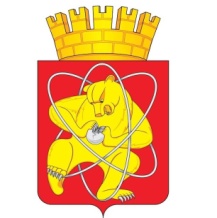 АДМИНИСТРАЦИЯзакрытого административно-территориального образования город Железногорск(Администрация ЗАТО г.Железногорск)ул.22 Партсъезда, 21,г.Железногорск, Красноярский край, Россия,  662971тел. 72-20-85, 76-56-15факс (3919) 74-60-32 E-mail: kancel@adm.k26.ruОКПО 07531108 ОГРН 1022401419590ИНН/КПП  2452012069/245201001______________ № ____________о направлении заявки на участие в конкурсе на присуждение гранта Губернатора Красноярского края «Жители - за чистоту и благоустройство»Министру строительства и жилищно-коммунального хозяйства Красноярского края Глушкову Н.С.